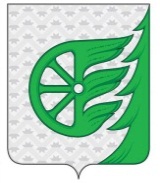 СОВЕТ ДЕПУТАТОВ ГОРОДСКОГО ОКРУГА ГОРОД ШАХУНЬЯНИЖЕГОРОДСКОЙ ОБЛАСТИР Е Ш Е Н И ЕОт 28 мая 2021 года                                                                                                            № 58-4В соответствии с Федеральным законом от 6 октября 2003 года N 131-ФЗ «Об общих принципах организации местного самоуправления в Российской Федерации», статьей 18 Федерального закона от 24 июля 2007 года N 209-ФЗ «О развитии малого и среднего предпринимательства в Российской Федерации», постановлением Правительства Российской Федерации от 21 августа 2010 г. N 645 «Об имущественной поддержке субъектов малого и среднего предпринимательства при предоставлении федерального имущества», статьей 5 Устава городского округа город Шахунья Нижегородской области,Совет депутатов городского округа решил:Внести изменения в порядок формирования, ведения, ежегодного дополнения и  опубликования Перечня муниципального имущества городского округа город Шахунья Нижегородской области, свободного от прав третьих лиц (за исключением права хозяйственного ведения, права оперативного управления, а также имущественных прав субъектов малого и среднего предпринимательства) и предназначенного для поддержки и развития субъектов малого и среднего предпринимательства, изложив раздел 1 «Общие положения» в следующей редакции:«Настоящий Порядок определяет правила формирования, ведения, ежегодного дополнения и опубликования перечня муниципального имущества городского округа город Шахунья Нижегородской области, предусмотренного частью 4 статьи 18 Федерального закона от 24.07.2007 № 209-ФЗ «О развитии малого и среднего предпринимательства в Российской Федерации» (далее - Перечень), свободного от прав третьих лиц, состав информации, подлежащей включению в Перечень в целях предоставления имущества на долгосрочной основе (в том числе по льготным ставкам арендной платы) субъектам малого и среднего предпринимательства, физическим лицам, не являющимся индивидуальными предпринимателями и применяющим специальный налоговый режим «Налог на профессиональный доход» и организациям, образующим инфраструктуру поддержки субъектов малого и среднего предпринимательства (далее - субъекты малого и среднего предпринимательства).»Внести изменения в порядок и условия предоставления в аренду имущества, включенного в Перечень муниципального имущества городского округа город Шахунья Нижегородской области, свободного от прав третьих лиц (за исключением права хозяйственного ведения, права оперативного управления, а также имущественных прав субъектов малого и среднего предпринимательства) и предназначенного для поддержки и развития субъектов малого и среднего предпринимательства, изложив п.1.3 в следующей редакции:«1.3. Имущество, включенное в Перечень, предоставляется в аренду  субъектам малого и среднего предпринимательства, физическим лицам, не являющимся индивидуальными предпринимателями и применяющим специальный налоговый режим «Налог на профессиональный доход» и организациям, образующим инфраструктуру поддержки субъектов малого и среднего предпринимательства (за исключением указанных в статье 15 Федерального закона от 24 июля 2007 года № 209-ФЗ «О развитии малого и среднего предпринимательства в Российской Федерации» государственных фондов поддержки научной, научно-технической, инновационной деятельности, осуществляющих деятельность в форме государственных учреждений) (далее – Субъекты).Имущество, включенное в Перечень, не может предоставляться в аренду следующим субъектам малого и среднего предпринимательства:кредитным организациям, страховым организациям (за исключением потребительских кооперативов), инвестиционным фондам, негосударственным пенсионным фондам, профессиональным участникам рынка ценных бумаг, ломбардам;участникам соглашений о разделе продукции;осуществляющим предпринимательскую деятельность в сфере игорного бизнеса;являющимися в порядке, установленном законодательством Российской Федерации о валютном регулировании и валютном контроле, нерезидентами Российской Федерации, за исключением случаев, предусмотренных международными договорами Российской Федерации.»4. Опубликовать настоящее решение на официальном сайте администрации городского округа город Шахунья Нижегородской области.5. Настоящее решение вступает в силу со дня его официального опубликования.Глава местного самоуправлениягородского округа город Шахунья                                                                       Р.В. КошелевО внесении изменений в решение Совета депутатов городского округа город  Шахунья Нижегородской области от 31.07.2020 № 43-5 «Об имущественной поддержке  субъектов малого и среднего предпринимательства и организаций, образующим инфраструктуру поддержки субъектов малого и среднего предпринимательства при предоставлении муниципального имущества городского округа город Шахунья Нижегородской области»